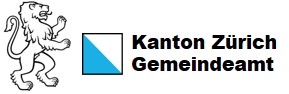 Checkliste JahresabschlussDie Checkliste nennt die in Zusammenhang mit dem Jahresabschluss anfallenden Arbeiten (sofern diese nicht bereits unterjährig erledigt wurden) in chronologischer Reihenfolge.GegenstandAufgabe / TätigkeitZeitraumTerminPrüfung JahresrechnungZeitfenster für finanztechnische Prüfung mit der Prüfstelle fixierenJanSteuerabrechnungenVerbuchung der Staats- und Gemeindesteuern per 31. Dezember:Jahresabrechnung (JA)Abrechnung über Solländerungen und Restanzen (SR)Steuerausscheidungen (STAUSS)Quellensteuern (QVO I und QVO II)Anrechnung ausländischer QuellensteuernNachsteuern (NAST) GrundstückgewinnsteuernHundesteuern► «Steuerabrechnungsformulare»JanFIBU / SteuernAbgleich der Abrechnungskonten Finanzbuchhaltung mit der SteuerbuchhaltungJanBesoldungenVerbuchung der Besoldungen:Entschädigungen an Behörden, Kommissionen und nebenamtliche FunktionäreLohnabrechnungen Dezember der Arbeitnehmer im StundenlohnAufrechnen und verbuchen der Arbeitnehmer-Lohnabzüge (sofern während dem Rechnungsjahr eine Nettoverbuchung der Löhne stattgefunden hat); Dez - JanKreditoren Sozial- und Personalversicherungen (Sachkonto 2000.1)Lohnsummen ermitteln, Abrechnungen erstellen (AHV, ALV, PK, Unfallversicherung) und Richtigkeit der (automatischen) Abzüge kontrollierenErstellte Abrechnung gegenüber der SVA funktional verbuchen:AG-Beiträge AHV, IV, EO, ALV, Verwaltungskosten (Sachkonto 3050.xx)AG-Beiträge an Pensionskassen (Sachkonto 3052.xx)AG-Beiträge an Unfall- und Personal-Haftpflichtversicherungen (Sachkonto 3053.xx)AG-Beiträge an Familienausgleichskasse, FAK-Beiträge, (Sachkonto 3054.xx)
Kinderzulagen sind über das Sachkonto 1019.10 zu verbuchen – die von der FAK Rückvergüteten Kinder- und Ausbildungszulagen werden über das gleiche Forderungskonto in der Bilanz abgewickelt.AG-Beiträge an Krankentaggeldversicherungen (Sachkonto 3055.xx)AG-Beiträge an Krankenkassenprämien (Sachkonto 3056.xx)Rückerstattung Anteil CO2-Abgabe verbuchen (Konto 9710.4699.10)Dez - JanLohnausweiseErstellen und Versenden der LohnausweiseJanVorschüsseOffene Vorschüsse abrechnen: Sachkonto 1000.2x «Kassenvorschüsse»Sachkonto 1013.10 «Lohnvorschüsse»Sachkonto 1016.0x «Vorschüsse für Verwaltungsausgaben»Dez - JanKasse / GeldkontenKasse und Geldkonten per 31. Dezember abschliessenSalden abstimmenKonten sperren, um nachträgliche Buchungen ins abgeschlossene Jahr zu verunmöglichenSaldoübertrag für die Konten veranlassenJanRechnungenAnfordern der ausstehende Rechnungen bis Mitte / Ende JanuarJanForderungen /
VerbindlichkeitenErmittlung und Verbuchung der Debitoren und Kreditoren (wenn möglich laufende Sollstellung):OP-Liste für Debitoren-Sammelkonto und Kreditor-Sammelkonto erstellenGebühren mit Gebührenprogramm bei Debitoren abgleichenJanForderungen / 
Verbindlichkeiten
(Sachkonto 1010.xx, 1072.xx, 201x.xx, 206x.xx)Umgliederung von langfristigen Forderungen in kurzfristige Forderungen prüfenUmgliederung von langfristigen Verbindlichkeiten in kurzfristige Verbindlichkeiten prüfenJanTransferforderungen
(Sachkonto 1014.xx)Alte Forderungen überprüfen, ob eingegangen oder fälschlicherweise als Ertrag verbuchtNeue Forderungen gemäss (Staatsbeitrags-)Abrechnung verbuchen und Abrechnung einreichenJanInterne Kontokorrente (Sachkonto 1015.xx, 2005.xx)Bereinigung und Saldierung der internen KontokorrenteUmbuchung vornehmen bei entsprechenden Soll- oder Haben-BeständenIst keine Saldierung möglich, Saldonachweis erstellenJanVorräte
(Sachkonto 106x.xx)Inventarveränderungen ermitteln und verbuchenJanRückstellungen
(Sachkonto 205x, 208x)Prüfen der bestehenden Rückstellungen und allenfalls Verwendung, Erhöhung oder Auflösung verbuchen (z.B. Mehrleistungen des Personals)Falls neue gegenwärtige Verpflichtungen bestehen, sind gemäss den Regelungen entsprechende Rückstellungen zu bilden (z.B. Überbrückungsrenten)Umgliederung von langfristigen Rückstellungen in kurzfristige Rückstellungen prüfenBegründung der Rückstellungen (keine Kreditausschöpfung, keine Reservenbildung)Rückstellungsspiegel erstellenJanFonds im Fremdkapital
(Sachkonto 2091.xx)Ersatzabgaben für Schutzraumbauten (Sachkonto 2091.00)Verbuchen der Einnahmen von Ersatzabgaben (Konto 1620.4707.xx) und die Weiterleitung an den Kanton (Konto 1620.3701.xx)Verbuchen der Entnahmen (Konto 1620.4501.xx, 1620.6379.xx)Keine VerzinsungJanSonderrechnungen
(Sachkonto 2092.xx)Verzinsung der Sonderrechnungen (siehe ► Kontrollpunkt «Interne Verzinsung»)Verbuchen der Einlagen (Konto 9951.3502.xx) und Entnahmen (Konto 9951.4502.xx)Ausgleich der Funktion 9951 kontrollierenJanFonds im Eigenkapital
(Sachkonto 2910.xx)Ersatzabgaben für Parkplatzbauten (Sachkonto 2910.00)Verbuchung der Einlagen (Konto 6150.3511.xx) und Entnahmen (Konto 6150.4511.xx, 6150.6379.xx)Keine VerzinsungForstreservefonds (Sachkonto 2910.01)Verbuchen der Entnahmen (Konto 8200.4511.xx, 8200.6379.xx)Keine VerzinsungKommunaler Mehrwertausgleichsfonds (Sachkonto 2910.02)Verbuchung der Einlagen (Konto 7900.3511.xx) und Entnahmen (Konto xxxx.4511.xx, xxxx.6379.xx)Keine VerzinsungLiegenschaftenfonds (Sachkonto 2910.10 - 2910.99)Verbuchen der Einlagen (Sachkonto 3511.xx) gemäss Reglement und Entnahmen (Sachkonto 4511.xx) gemäss AusgabenbeschlussVornahme der Verzinsung (siehe ► Kontrollpunkt «Interne Verzinsung»), sofern eine solche beschlossen wurdeJanBereiche mit Globalbudget
(Sachkonto 2920.xx)Verbuchung der Einlage (Sachkonto 3892.xx) oder Entnahme (Sachkonto 4892.xx) in Bereichen mit Globalbudget (Sachkonto 2920.xx).FebVorfinanzierungen
(Sachkonto 2930.xx)Einlagen gemäss Budget vornehmenEntnahmen zur teilweisen Deckung der planmässigen Abschreibungen auf den InvestitionenPrüfung und evtl. auflösen der VorfinanzierungVerzinsung der Vorfinanzierungen von Eigenwirtschaftsbetrieben (siehe ► Kontrollpunkt «Interne Verzinsung»)FebFinanzpolitische Reserve
(Sachkonto 2940.00)Einlage (Konto 9900.3894.xx) gemäss Budget vornehmenFebBesondere BetriebsrechnungenKonsolidierung der besonderen Betriebsrechnungen (Betriebe mit eigenen Rechnungskreisen wie z.B. Altersheime, Gemeindebetriebe, Elektrizitätswerke) mit der GemeinderechnungJanInterne VerrechnungenVerbuchung der internen Verrechnungen:390 / 490	Material- und Warenbezüge391 / 491	Dienstleistungen (Personalleistungen)392 / 492	Pacht, Mieten, Benützungskosten393 / 493	Betriebs- und Verwaltungskosten (z.B. Kopierer)394 / 494	Kalkulatorische Zinsen und Finanzaufwand (siehe ► Kontrollpunkt «interne Verzinsung»)395 / 495	Plan- und ausserplanmässige Abschreibungen398 / 498	Interne Übertragungen399 / 499	übrige interne VerrechnungenEnde Rechnungsjahr müssen die Sachgruppen 39 / 49 übereinstimmen.JanInterne VerzinsungVerbuchung der internen Verzinsung:Spezialfinanzierungen im Eigenkapital (Sachkonto 2900.xx)Vorfinanzierungen der Eigenwirtschaftsbetriebe (Sachkonto 2930.xx)Verwaltungsvermögen inkl. Anlagen im Bau der EigenwirtschaftsbetriebeVerpflichtungen gegenüber Sonderrechnungen (Sachkonto 2092.xx)Grundstücke und Gebäude des Finanzvermögens (Sachkonto 1080.xx, 1084.xx)Liegenschaftenfonds (Sachkonto 2910.10 - 2910.99), sofern eine Verzinsung beschlossen wurdeJanInvestitionsrechnung FinanzvermögenAbschluss der Funktionen 9630 «Liegenschaften des Finanzvermögens» und 9690 «Finanzvermögen, Übriges»:Übertragen der Zugänge und Abgänge von Sach- und immateriellen Anlagen Finanzvermögen in die Bilanz (Sachkonto 1080.xx, 1084.xx, 1086.xx, 1087.xx, 1089.xx)Evtl. Übertragung von Liegenschaften ins Verwaltungsvermögen infolge Nutzung für Verwaltungszwecke (sofern ein bewilligter Kredit vorhanden ist)Verbuchung allfälliger Buchgewinne, Buchverluste und Wertberichtigungen in der Funktion 9639 «Gewinne und Verluste sowie Wertberichtigungen auf Liegenschaften des Finanzvermögens» (Sachkonto 3411.0x, 3411.4x, 3441.0x, 3441.4x, 3441.7x, 4411.0x, 4411.4x, 4443.xx) Verbuchung allfälliger Buchgewinne, Buchverluste und Wertberichtigungen auf Mobilien und übrigen Sach- und immateriellen Anlagen des Finanzvermögens in der Funktion 9690 «Finanzvermögen, Übriges» (Sachkonto 3411.6x, 3411.9x, 3441.6x, 3441.7x, 3441.9x, 4411.6x, 4411.9x, 4449.xx)JanLiegenschaften FinanzvermögenGenerelle Neubewertung der Liegenschaften des Finanzvermögens (einmal pro Legislatur)JanAktive / Passive Rechnungsabgrenzungen
(Sachkonto 104x.xx, 204x.xx)Ermittlung und Verbuchung der RechnungsabgrenzungenFebAnschlussverträgeAbrechnung mit den Vertragsgemeinden vornehmen (z.B. Zivilschutz, Kläranlage usw.)FebZusammenarbeitsverträgeVerbuchung des Anteils an den Betriebsaufwänden/Betriebserträgen und Investitionsausgaben/Investitionseinnahmen nach Sachgruppen im entsprechenden AufgabenbereichKonsortialbuchhaltung im Anhang der Jahresrechnung beilegenFebZweckverbändeAbrechnungen einfordern und Verbuchung der Beiträge gemäss KostenverteilernAbgleich und Saldonachweis der Kontokorrente mit den ZweckverbändenKorrekte Bilanzierung bei Soll-(Sachkonto 1011.1x) oder Haben-Saldo (Sachkonto 2001.1x)FebMehrwertsteuer – VorprüfungMehrwertsteuerpflichtige Bereiche im Hinblick auf den Abschluss der Investitionsrechnung Verwaltungsvermögen prüfen, evtl. Vorsteuerkürzungen wegen Subventionszahlungen vornehmen.FebInvestitionsrechnung VerwaltungsvermögenKontrolle, ob Sachgruppen 51 / 61 «Investitionen auf Rechnung Dritter» sowie die Sachgruppen 57 / 67 «Durchlaufende Investitionsbeiträge» übereinstimmen. Wenn erforderlich, Rechnungsabgrenzungen vornehmen.Investitionsrechnung Verwaltungsvermögen abschliessen: Aktivierung (Konto 9999.6900.00) und Passivierung (Konto 9999.5900.00) der Investitionsausgaben und -einnahmen in die BilanzZuordnung der Konten der Investitionsrechnung zu den entsprechenden Konten in der Bilanz.► «Zuordnungstabelle»FebWertberichtigungen VerwaltungsvermögenBeteiligungen des Verwaltungsvermögens auf ihre Werthaltigkeit hin prüfen und allfällige Korrekturen vornehmen.► «Werthaltigkeitstest Beteiligungen VV»Darlehen des Verwaltungsvermögens auf ihre Werthaltigkeit hin überprüfen und allfällige Korrekturen vornehmen.FebAnlagenbuchhaltungNachführung der Anlagenbuchhaltung aufgrund der InvestitionsrechnungPrüfen, ob die bilanzierten Anlagen noch in Nutzung sind. Bei Anlagenabgängen aufgrund von Veräusserungen oder Übertragungen ins Finanzvermögen ist die Anlage auch in der Anlagenbuchhaltung in Abgang zu setzten (ausserplanmässige Abschreibung oder Wertberichtigung). Bei Anlagenabgängen sind die Restbuchwerte zudem aus der Bilanz auszubuchen bzw. zu saldieren.Abgleich der Schlusswerte der Anlagenbuchhaltung mit den BilanzwertenAnlagenspiegel erstellenAnlagenbuchhaltung sperrenFebAbschreibungen VerwaltungsvermögenVerbuchung der in der Anlagenbuchhaltung berechneten Abschreibungen in der Erfolgsrechnung.FebEigenwirtschaftsbetriebe
(Sachkonto 2900.xx)Verbuchung (Ausgleich) des Betriebsgewinns (Sachkonto 3510.xx) oder Betriebsverlusts (Sachkonto 4510.xx) der Eigenwirtschaftsbetriebe auf das Spezialfinanzierungskonto (Sachkonto 2900.xx)FebFinanzpolitische Reserve
(Sachkonto 2940.00)Entnahmen (Konto 9900.4894.xx) zur Deckung eines allfälligen Aufwandüberschusses gemäss Antrag des Gemeindevorstands an die Gemeindeversammlung vornehmenFebProbebilanzSämtliche Positionen kritisch auf Falschbuchungen durchsehen; Schlussbestände von Aktiven und Passiven anhand von Saldomeldungen und Bankauszügen kontrollieren usw.Abschlussordner erstellen (aufgrund der Bilanz werden zu jeder Position die entsprechenden Nachweiskopien in einem Ordner gesammelt). Anforderungen der Prüfstelle berücksichtigenProbebilanz erstellenFebMehrwertsteuerDefinitive Abrechnung 4. Quartal erstellen und Ergebnisse verbuchenKontrolle, ob die Salden der 4. Quartalsabrechnung den Salden der Schlussbilanz des Sachkontos 1019.2x «Vorsteuerüberschuss» bzw. 2002.2x «Umsatzsteuerüberschuss» entsprechenMWST-Jahresumsatzabstimmung erstellenFebErfolgsrechnungAbschluss Erfolgsrechnung:Konten Erfolgsrechnung überprüfen (stimmen Kontenbezeichnungen und Inhalt überein?) und evtl. notwendige Umbuchungen vornehmen (keine Kreditausschöpfung)Kontrolle ob Sachgruppen 37 / 47 «Durchlaufende Beiträge» und 39 / 49 «Interne Verrechnungen» ausgleichenErgebnis der Erfolgsrechnung mittels Abschlusskonto (Konto 9999.9000.00 Ertragsüberschuss oder 9999.9001.00 Aufwandüberschuss) auf das Sachkonto 2990.00 «Jahresergebnis» übertragenFebBilanzKontrolle, ob das Ergebnis der Erfolgsrechnung der Veränderung des Sachkontos 2990.00 entsprichtKontrolle, ob Bilanz ausgleicht (Aktiven = Passiven)GeldflussrechnungErstellen der Geldflussrechnung Kontrolle, ob der ausgewiesene Geldfluss mit der Veränderung der flüssigen Mittel übereinstimmtFehlbuchungen bereinigen, falls die Geldflussrechnung nicht stimmtFebGemeindefinanzstatistik (Gefis)Validierung der Daten der Jahresrechnung im Upload-Portal:Kontrolle des Kontenplans auf Zulässigkeit von Aufgabenbereichen und SachkontenBereinigung von festgestellten Fehlern (Fehler- und Warnmeldungen)FebBuchhaltungSaldoübertrag der übrigen Bilanzkonten veranlassen (sofern noch nicht erfolgt)Buchungsjahr schützen, um nachträgliche Buchungen ins abgeschlossene Jahr zu verunmöglichenFebVerpflichtungskreditkontrolleNachführen der VerpflichtungskreditkontrolleJahresrechnungErstellen der Jahresrechnung gemäss Musterformularsatz:Bericht, Anträge und BeschlüsseJahresrechnung - Finanzbericht (Grundlagen und Grundsätze der Rechnungslegung, Finanzinformationen, Kreditrechtliche Angaben, Weitere Offenlegungen)Jahresrechnung - Details zum Finanzbericht► «Formularsatz Jahresrechnung»FebWert- und SachinventareNachführung der Wert- und SachinventareFebJahresrechnungGenehmigung durch GemeindevorstandWeiterleitung an die Prüfstellen (Rechnungsprüfungskommission (RPK) und finanztechnisches Kontrollorgan)MärzGeschäftsberichtZusammenstellen der Daten und Informationen für die Erstellung des Geschäftsberichts (in Parlamentsgemeinden und in Versammlungsgemeinden, deren RPK über Geschäftsprüfungsbefugnisse verfügt)FebVerrechnungssteuerVerrechnungsantrag an Eidg. Steuerverwaltung stellenMärzJahresrechnungErgänzen der Jahresrechnung mit dem Kurzbericht der finanztechnischen Prüfstelle und dem Bericht sowie Antrag der RPKApril - MaiJahresrechnungEinladung zur Gemeindeversammlung (4 Woche vor der Versammlung), Zustellen des beleuchtenden Berichts zur Jahresrechnung einschliesslich des Berichts und Antrags der RPK an die Stimmberechtigten (2 Wochen vor der Versammlung)MaiJahresrechnungGenehmigung Jahresrechnung durch die GemeindeversammlungJunibis 
30. JuniJahresrechnungVollzug der Änderungen in der Jahresrechnung aufgrund des Beschlusses der Gemeindeversammlung (Entnahme finanzpolitische Reserve, Zuweisung Rücklagen bei Bereichen mit Gobalbudget)JuniJahresrechnungVeröffentlichung des Beschlusses der Gemeindeversammlung zur Jahresrechnung im amtlichen Publikationsorgan der Gemeinde sowie Publikation der definitiven JahresrechnungJuniJahresrechnungVersand der Jahresrechnung an den BezirksratJuniGemeindefinanzstatistik (GEFIS)Übermittlung der definitiven Rechnungsdaten Upload-Portal:Erfolgsrechnung nach funktionaler GliederungInvestitionsrechnung Verwaltungsvermögen nach funktionaler GliederungInvestitionsrechnung Finanzvermögen nach funktionaler GliederungBilanzJunibis 
30. Juni AufbewahrungAufbewahrung sämtlicher Buchhaltungsunterlagen gemäss den Bestimmungen des GemeindegesetzesJuni